Programa de Implantación de Buenas Prácticas en Cuidados en Centros Comprometidos con la Excelencia en Cuidados®EXPRESIÓN DE INTERÉSDatos de la institución:Nombre:Dirección Postal completa (calle, nº, CP, localidad, provincia):Nombre completo del/la directora/a de Enfermería:Datos del Líder del Proyecto de Implantación:Nombre completo:   Puesto en la institución:Datos de contacto:E-mail:      Teléfono fijo:      Teléfono móvil:       Datos del Colíder del Proyecto de Implantación:Nombre completo:   Puesto en la institución:Datos de contacto:E-mail:      Teléfono fijo:      Teléfono móvil:      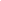 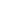 Fdo.:                   Fdo.:      Director/a de Enfermería	Gerente/a de la institución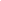 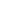 Fdo.:                     Fdo.:                                                         Líder del proyecto                                                                           Colíder del proyecto   Describa brevemente cómo ha surgido la propuesta para presentarse a esta convocatoria. De qué personas de la institución ha surgido esta propuesta y cuáles son sus motivaciones(Máximo 2000 caracteres) Listado, por orden de prioridad, de las Guías de Buenas Prácticas Clínicas (GBP) que su institución está interesada en implantar y evaluar (como mínimo 3 Guías de Buenas Prácticas Clínicas, y como máximo 5 GBP): Por favor, explique de forma muy breve cómo, con el conjunto de GBP clínicas seleccionadas estarán implicadas todas las unidades y ámbitos de la institución (Máximo 1000 caracteres) 